Torek, 24.3.2020  6.aVaja; tvori vprašanja. Poglej primer 1 rešitve(Where /you /go to school?) Where do you go to school?(Where/ we/ play tennis?) Where DO we play tennis?(What/ you / do?) What DO you do?(Where / John / come from?) Where DOES John come from?(How long/ it / take from London to Paris?) How long DOES it take from London to Paris?(How often/ she/ go to the cinema?) How often DOES she go to the cinema?(How many children/ he / have?) How many children DOES he have?(When/ you / get up?) When DO you get up?(How often/ they / study English?)How often DO they study English?(What time/ the film/ start?) What time DOES the film start?Delovni zvezek, stran 37/nal. 6 rešitve2. They DON’T work in a hospital. They work in a (clothes) shop.3. They DON’T drink tea for breakfast. They drink milk for breakfast.4. The party/It  DOESN’T start at half past six. It starts at six o’clock.5. She DOESN’T get up at ten to nine. She GETS UP at half past six.6. She DOESN’T do her homework in her bedroom. She DOES her homework in the kitchen.Torek, 24.3.2020  6.aZa današnjo uro angleščine bomo utrjevali PRESENT SIMPLE WH- QUESTIONS. Spomnimo se kako tvorimo. VPRAŠALNICA + POMOŽNI GLAGOL (DO/DOES) + OSEBEK + NEDOLOČNIK(+ OSTALO)?Katera WH vprašanja poznamo?What? – Kaj?Who? – Kdo?When? – Kdaj?Where? – Kje?Why? – Zakaj?In še:How? – Kako?Naloga - Napiši vprašanja z uporabo ustrezne vprašalnice, tako da vprašaš po podčrtanem delu povedi.  Poglejmo primer:They watch TV at six o'clock.   Televizijo gledajo ob šesti uri.Katero vprašalnico bomo uporabili, da dobimo odgovor AT SIX O'CLOCK?                                              Ustrezna vprašalnica je WHEN.Rešitev; When do they watch TV?        Kdaj gledajo televizijo?VPRAŠALNICA + POMOŽNI GLAGOL DO + OSEBEK + NEDOLOČNIK(+ OSTALO)?Poglejmo še en primer za 3. osebo ednine (he, she, it):He plays football.    On igra nogomet.Katero vprašalnico bomo uporabili, da dobimo odgovor FOOTBALL?Ustrezna vprašalnica je WHAT.Rešitev: What does he play?     Kaj igra?VPRAŠALNICA + POMOŽNI GLAGOL DOES + OSEBEK + NEDOLOČNIK  Napiši vprašanja z uporabo ustrezne vprašalnice, tako da vprašaš po podčrtanem delu povedi.  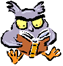 I go to school on Thursday. _____________________________________________________ Brenda cooks in the kitchen. ___________________________________________________She plays the piano every day. _________________________________________________We live in Miami. ______________________________________________________________She studies with Alberto.  _________________________________________________________ My aunt bakes cakes on Sundays.––––––––––––––––––––––––––––––––––––––––––––––––––– We swim in the pool every Friday.––––––––––––––––––––––––––––––––––––––––––––––––––– I write e-mails to my friends every day.––––––––––––––––––––––––––––––––––––––––––––––––––– They visit their grandparents at weekends.___________________________________________________10. I like chocolate._________________________________________________ Delovni zvezek, stran 39/nal. 4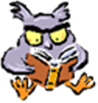 